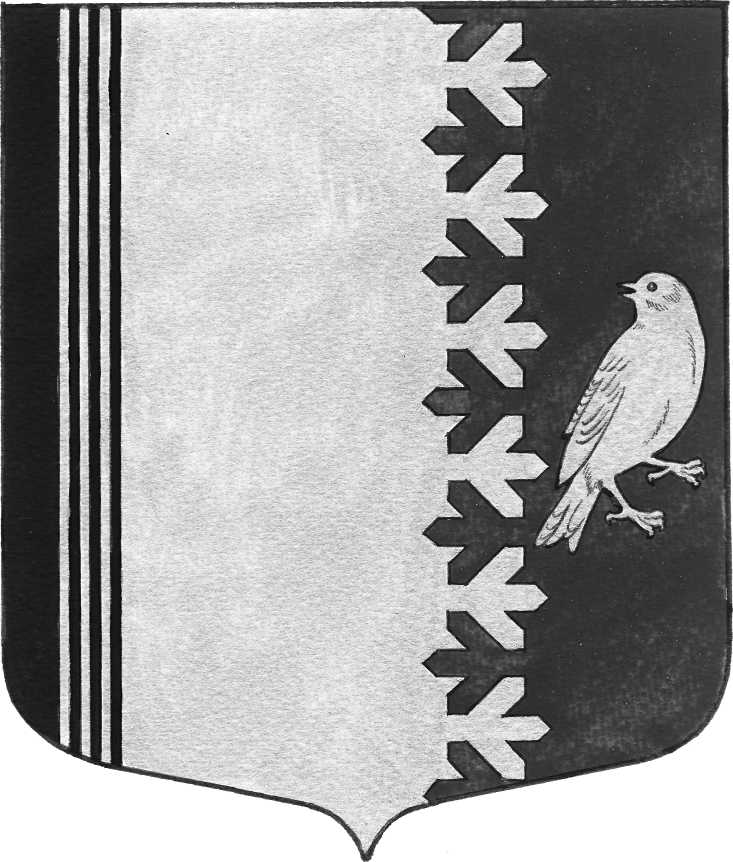   АДМИНИСТРАЦИЯ   МУНИЦИПАЛЬНОГО  ОБРАЗОВАНИЯШУМСКОЕ  СЕЛЬСКОЕ ПОСЕЛЕНИЕКИРОВСКОГО МУНИЦИПАЛЬНОГО  РАЙОНАЛЕНИНГРАДСКОЙ  ОБЛАСТИП О С Т А Н О В Л Е Н И  Еот  20  февраля 2017 года № 34О внесении изменений в постановление администрации МО  Шумское сельское поселение  № 211  от 14 декабря 2016 года " Об утверждении Административного регламента муниципальной услуги  по выдаче разрешений на захоронение и подзахоронение в местах погребения, расположенных в границах муниципального образования Шумское сельское поселение Кировского муниципального района Ленинградской области Внести изменения в постановление администрации МО  Шумское сельское поселение  № 211 от 14 декабря 2016 года " Об утверждении Административного регламента муниципальной услуги по выдаче разрешений на захоронение и подзахоронение в местах погребения, расположенных в границах муниципального образования Шумское сельское поселение Кировского муниципального района Ленинградской области:1. пункт 2.11 раздела 2 административного регламента читать в следующей редакции:Исчерпывающий перечень оснований для отказа в предоставлении муниципальной услуги:а) непредставление всех требующихся документов или сведений, указанных в пункте 2.6 настоящего Административного регламента;б) тексты документов написаны неразборчиво, в документах имеются подчистки, приписки, зачеркнутые слова и иные неоговоренные исправления, не позволяющие однозначно истолковать их содержание;При выявлении оснований для отказа в предоставлении муниципальной услуги, предусмотренных подпунктами а), б) настоящего пункта, заявителю разъясняется о необходимости устранить недостатки.Заявитель вправе повторно обратиться за получением муниципальной услуги после устранения оснований для отказа в предоставлении муниципальной услуги.При выявлении оснований для отказа в предоставлении муниципальной услуги, предусмотренных подпунктом в) настоящего пункта, разъясняется о необходимости оформить соответствующий документ о наделении лица полномочиями на осуществлении действий, направленных на получение муниципальной услуги, или предлагается заявителю самостоятельно обраться за получением услуги.3. Настоящее постановление подлежит официальному опубликованию и вступает в силу со дня издания.4. Контроль за выполнением настоящего постановления оставляю за собой.Глава администрации                                                                      В.Л.УльяновРазослано: дело, прокуратура КМР